世纪葵花流媒体 Android 操作手册一、软件安装安装FlashONE.exe，插入世纪葵花加密狗后，打开界面如下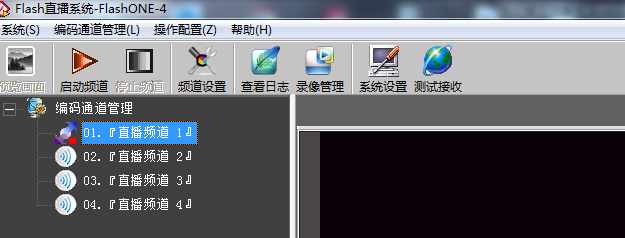 二、系统设置选择系统设置，接入设置，配置端口，及绑定本机IP地址后，重启软件，如下图所示：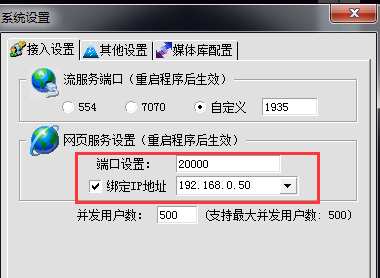 三、频道设置1、选择直播频道1，配置采集类型，以采集媒体文件为例，如下所示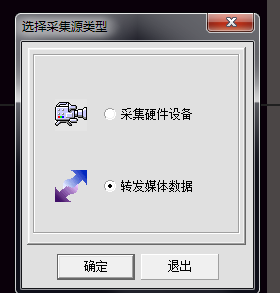 选择文件上传，配置循环播放，转发地址配置 IP地址（修改127.0.0.1为本机地址）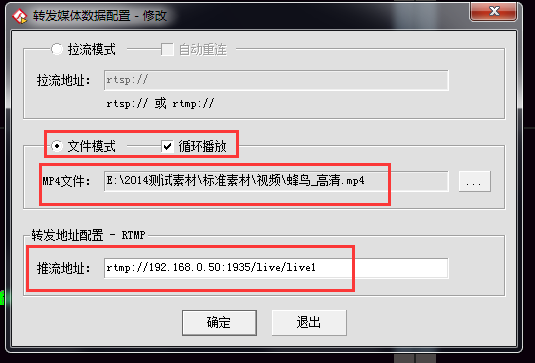 四、启动选择启动频道，如下图所示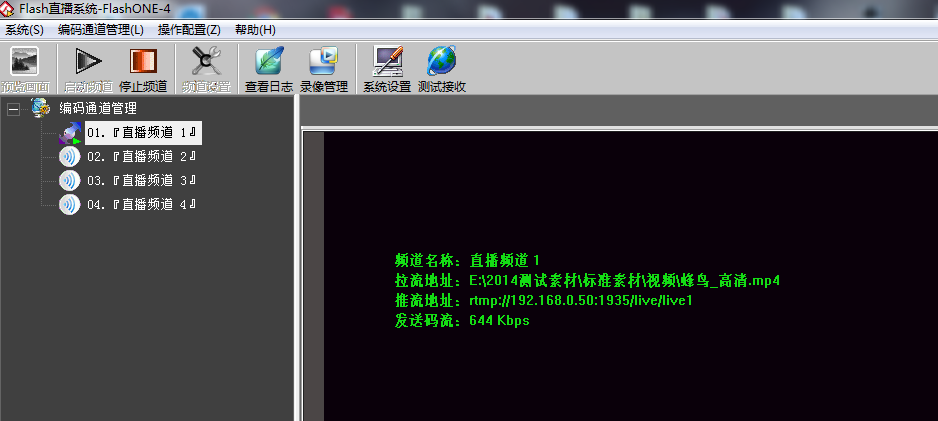 ----至此我们世纪葵花的服务端安装配置完毕 五、节目制作节目制作，插入直播，输入直播流地址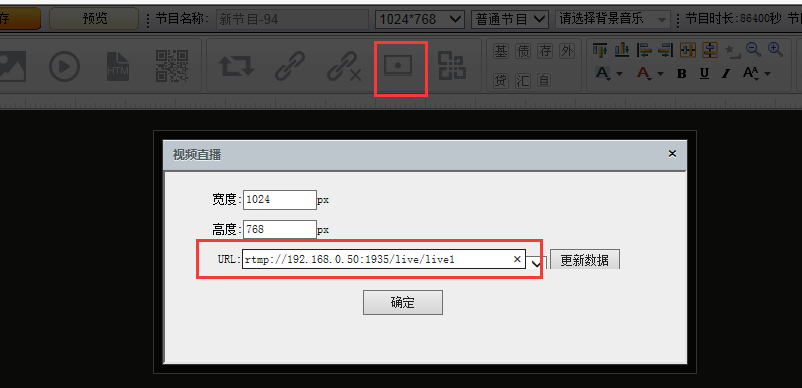 可以看到终端播放效果直播流地址参照第四点；